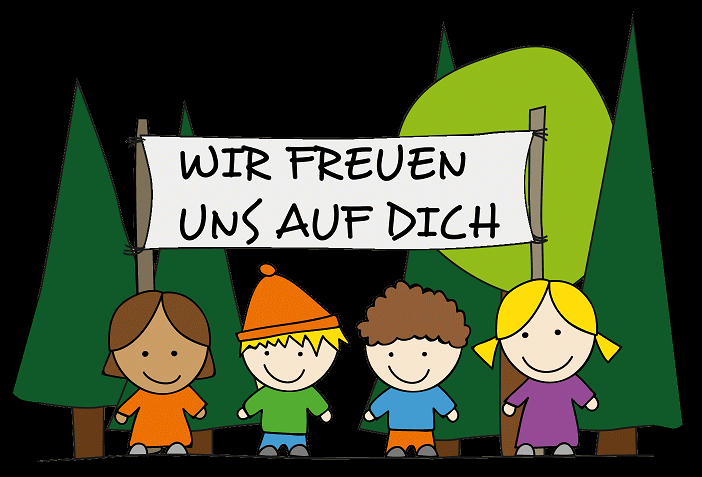 Hort - Grundschule – KlaffenbachKlaffenbacher Hauptstraße 85, 09123 ChemnitzFerienzeit: 7:30 – 15:30 Uhr Telefon: 01622560412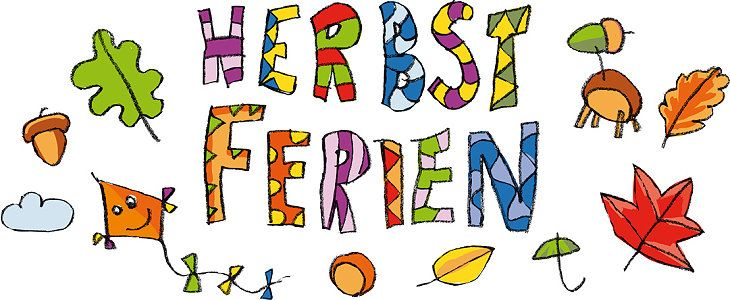 02.10 – 13.10.2023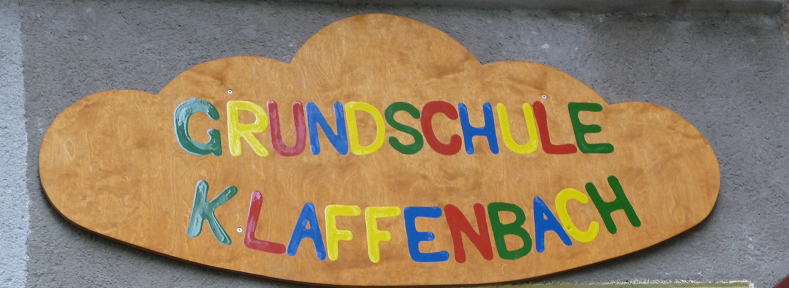 1.Ferienwoche02.10 – 06.10.20232.Ferienwoche09.10 – 13.10.2023MontagKein HortDienstagFeiertagMittwochVon: 8:00 Schule oder 8:40 Uhr Birkencenter Ca. 15:00 Uhr zurück Wir gehen Kegeln!!Kosten: 3,60€  Fahrschein Turnschuhe und Essen/Getränke mitbringenBitte Essen abbestellen!!DonnerstagVon: 8:30Uhr Start Schule oder 9:00 Uhr TurnhalleBis: 11:30 UhrWir gehen in die TurnhalleWir brauchen Turnsachen und genügend zu TrinkenFreitagVon: 9:00 Uhr Schule Bis: 12:30 Uhr Ankunft SchuleSpielplatz Klaffenbach Bitte einen Rucksack mit genügend zu Trinken mitgebenMontagVon: 8:00 Uhr Schule oder 8:40 CitybahnBis: 13:30 Uhr Schule (Essen in der Schule)KinotagIm Sächsischen Kinder und JugendfilmdienstKosten: 2,50€ für das Kino und 3,60€ FahrscheinSnacks und Getränke können mitgebracht werden DienstagVon: 8:30Uhr Start Schule oder 9:00 THBis: 11:30 UhrWir gehen in die TurnhalleWir brauchen Turnsachen und genügend zu TrinkenMittwochVon: 9:00 Uhr Wir hoffen aufs das Herbstwetter und lassen Drachen steigen!!!Ihr könnt eure eigenen Drachen von zu Hause mit bringenDonnerstagVon: 9:00 Uhr Schule oder 9:40 Uhr Haltestelle BirkencenterBis: 15:30 Uhr SchuleKosten: 5,00€ und 3,60€ für FahrscheinBotanischer GartenUnd EislaufenBitte das Essen abbestellen und genügend Speisen und Getränke mitbringen. Bitte passende Kleidung mitgeben! (Wintersachen)Freitag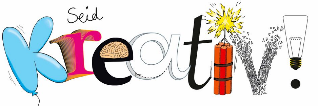 Kreativtag (verschiedene Angebote werden anstehen  ) 